МАДОУ «Детский сад» пгт СиндорТурнир «Большое домино»                                  Интеллектуальные игрыПодготовили и провели воспитатель: Дюдалова Н.Н.                        старший воспитатель: Гаращук С.Д.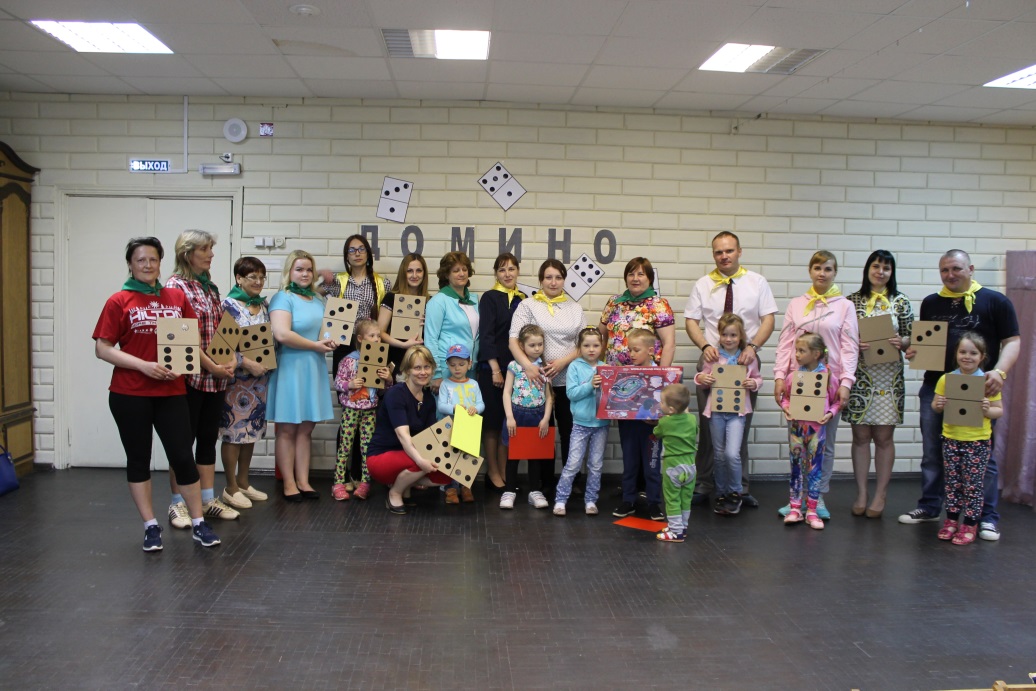 Участники: дети подготовительной группы, родители, сотрудники ДОУ.Цель: развитие логического мышления, как основы интеллектуального развития в процессе развивающей игры.
Задачи:- развитие внимания, зрительного восприятия, комбинаторных и логических способностей.
-формировать умение работать в команде , планировать и отслеживать результат.
-прививать игровую культуру детям и взрослым.
-воспитывать чувство товарищества , взаимоуважения.Игра проходила в три этапа: первый день «Дети» играли против «Воспитателей», второй день «Родители» - «Воспитатели», «Дети» - «Родители».1 этапкоманды «Дети» - «Воспитатели» 2 этап команды «Родители» - «Воспитатели»3 этап команды «Дети»- «Родители»Ход игры:Ведущий:- Добрый вечер всем участникам и зрителям Турнира «Большое домино». Для начала немного интересных фактов о домино:- игра домино родом из древнего Китая, где она называлась "Костяные таблички", и своим происхождением обязана еще более старой игре в кости;     -оно появилось в Европе, куда домино завез венецианец Марко Поло. Вначале этой игрой занимались монахи, затем из Италии она перекочевала во Францию, в конце XVIII веке в эту игру стали играть по всей Европе;

- название "домино" произошло от этого сочетания белого и черного цветов. "Домино" - французское слово. Так называли священники-христиане зимнее одеяние, которое было черным снаружи и белым внутри.- Я думаю, все участники умеют играть и знают правила  домино. В нашем турнире будет три игры. В игре участвует две команды. Каждый игрок команды берёт одну карточку, остальные карточки находятся в «банке», откуда игроки могут брать карточку, если команде нечем ходить. После 12-го и 18-го хода, команды должны  ответить на вопрос ведущего. Та команда, которая даёт первая правильный ответ получает бонус, они могут взять из «банка» ещё одну карточку либо «скинуть» в «банк» не нужную команде.После каждого этапа у нас будет победитель и проигравший. Проигравшие  подчитывают все точки на карточках  оставшиеся на руках у команды.После трёх этапов жюри подведёт итог игры «Большое домино»-Итак,  начинаем первый этап. Приглашаю команды «Детей» и «Воспитателей»Первый ход разыгрывают капитаны, вытаскивая одну карточку, у кого больше точек, та команда делает первый ход.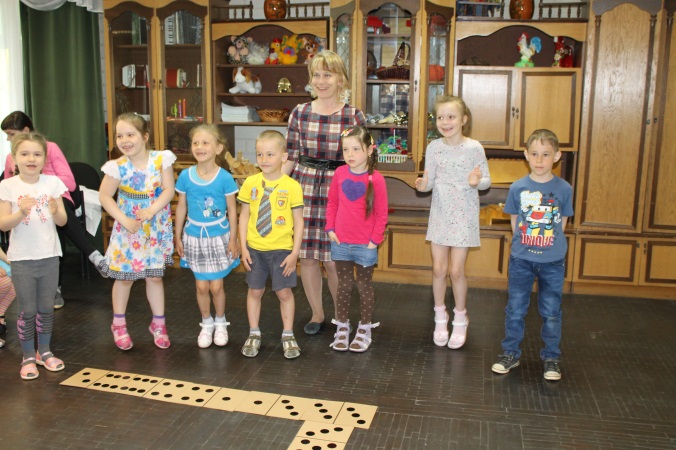 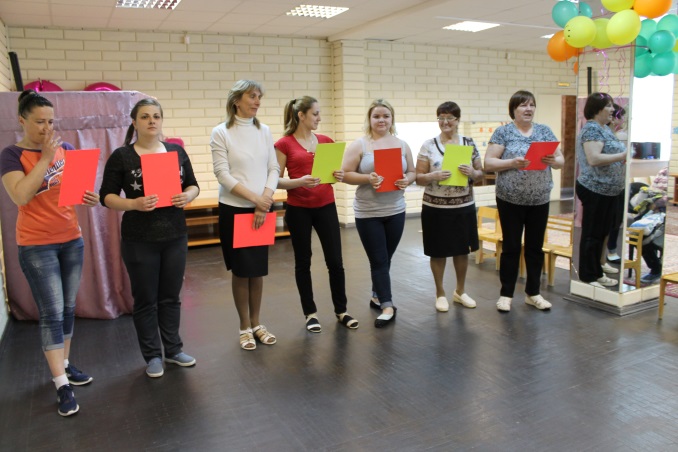 -Первый  вопрос после 12-го хода.
Два мальчика играли в шашки 2 часа. Сколько времени играл каждый из мальчиков? (Ответ: 2 часа)
- Второй  вопрос после 18-го хода.
 Батон разрезали на три части. Сколько сделали разрезов? (Ответ: 2)Подведение итогов после первого этапа.Второй этап. Приглашаю команды «Родители» и  «Воспитатели»      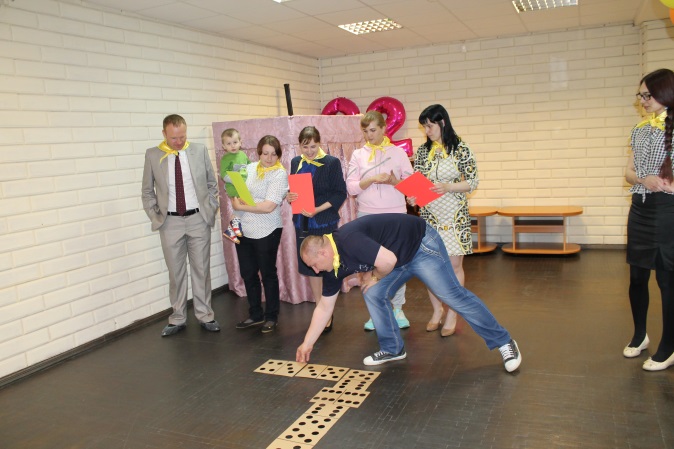 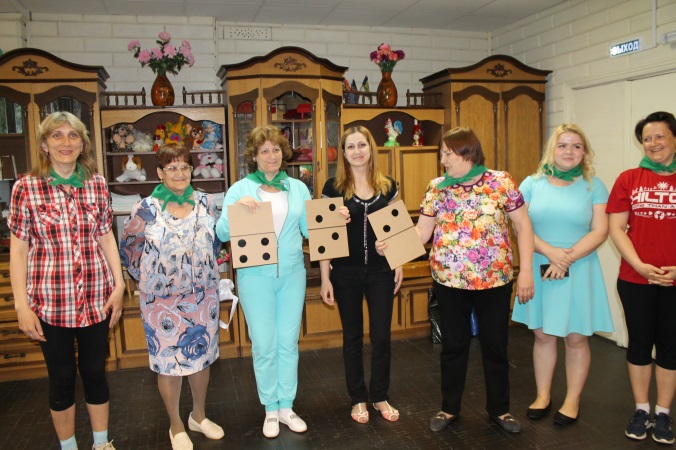 
-Первый  вопрос после 12-го хода. -Два отца, два сына нашли три апельсина и разделили их. Каждому досталось по целому апельсину. Как такое может быть? (Ответ: Это были дед, отец и сын)- Второй  вопрос после 18-го хода. Если пять кошек ловят пять мышек за пять минут, то сколько времени нужно одной кошке, чтобы поймать мышку? (Ответ: 5 минут)Подведение итогов второго этапа.Третий этап. Приглашаю  команды «Дети» и «Родители»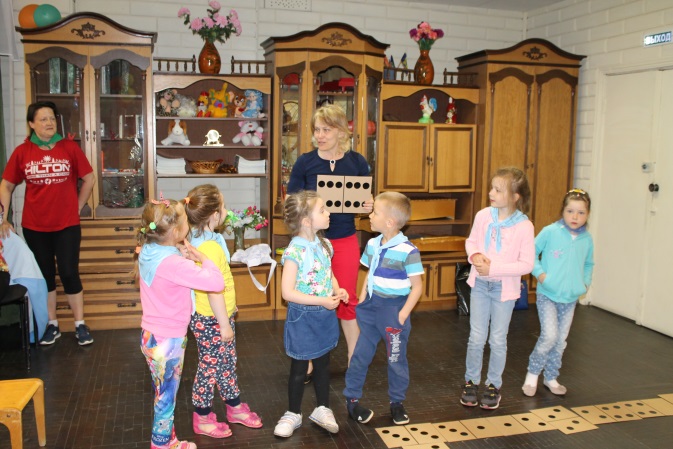 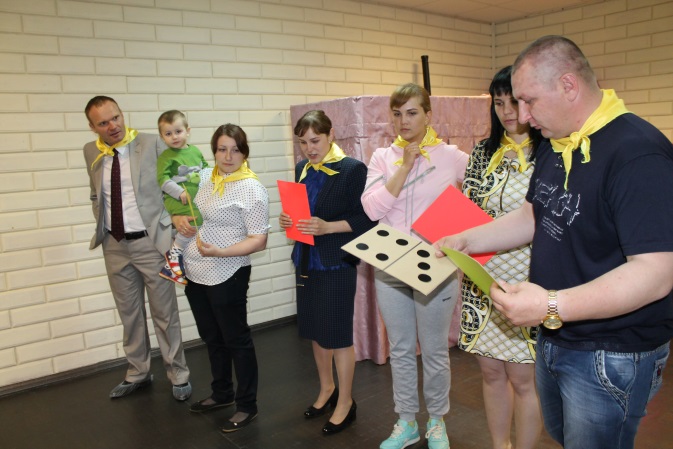 -Первый  вопрос после 12 хода.  В корзине три яблока. Как поделить их между тремя детьми так, чтобы одно яблоко осталось в корзине?
(Ответ: Отдать одно яблоко вместе с корзиной)- Второй  вопрос после 18 хода.Что тяжелее: килограмм ваты или полкилограмма железа.
(Ответ:1 кг ваты)Ведущий:  Вот и подошла к концу наш Турнир «Большое домино».                       Удачи всем участникам, новых побед и до встречи!!!                    Слово предоставляется жюри.